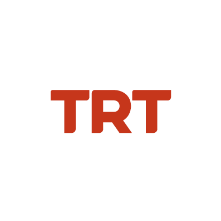 Basın Bülteni		                                                                                             	 14.04.2023TRT Ortak Yapımı “Mannu Çanakkale’de”Bugünden İtibaren SinemalardaTRT ortak yapımı “Mannu Çanakkale’de” filmi vizyona girdi. Sevimli bir koala olan Mannu’nun, sahibi William ile birlikte Avustralya’dan Çanakkale’ye uzanan macera dolu eğlenceli serüveni, “Mannu Çanakkale’de” animasyon filmiyle bugünden itibaren beyazperdede seyircisiyle buluşuyor.Sevimli bir koala olan Mannu’nun, sahibi William ile birlikte Avustralya’dan Çanakkale’ye uzanan macera dolu eğlenceli serüvenini konu alan TRT ortak yapımı “Mannu Çanakkale’de” film bugün tüm Türkiye’de vizyona girdi.  Cumhuriyet’in 100. yılına özel anlamlı bir animasyon TRT ortak yapımı "Mannu Çanakkale'de" filmi, sevimli bir koala olan Mannu'nun, sahibi William ile birlikte Avustralya'dan Çanakkale'ye uzanan macera dolu eğlenceli serüvenini konu alıyor. Cumhuriyet'in 100. yılında "Çanakkale Zaferi"ni farklı ve anlamlı bir dille izleyiciye aktaran yapım, TRT Çocuk’un uzman psikologları, çocuk gelişim uzmanları ve içerik editörlerinin de katkılarıyla hazırlandı. Çocuklara kültür, tarih bilinci ve hayvan sevgisi gibi konuları aşılamayı amaçlayan film, 3D animasyon türünde hazırlandı.Filmin konusu“Mannu, Avustralya'da yaşayan sevimli ve evcil bir koaladır. Sahibi William'ın büyük dedesi ise Çanakkale'de savaşmıştır. William, 'Anzak Günü' anma törenlerine katılmak için bir gemi ile yola çıktığında Mannu da gizlice onun sırt çantasına saklanır. William'ın dedesinden ona hatıra kalan madalyonun kötü adamlar tarafından çalınmasıyla Mannu, madalyonu kurtarmak için William'dan ayrı düşer. Mannu böylece kendini hiç bilmediği bir ülkede ona eşlik eden polis teşkilatı mensubu Ayşe, köpeği minik, kedi Boncuk, Cevher Nine, peşindeki Hary ve Gary'nin de dahil olduğu bir maceranın içinde bulur.”